Publicado en Zaragoza el 18/09/2019 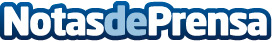 La importancia de tener un Equipo de Protección Individual en las empresas, por botasdeseguridad.proLos Equipos de Protección Individual o EPI son equipos compuestos por ropa y accesorios de protección que el trabajador o trabajadora llevan sobre el cuerpo para protegerle de los riesgos a los que está expuesto durante el desempeño de su trabajo. Entre las partes fundamentales del EPI se encuentran las botas de seguridadDatos de contacto:DamysusNota de prensa publicada en: https://www.notasdeprensa.es/la-importancia-de-tener-un-equipo-de Categorias: Nacional Consumo Industria Téxtil Construcción y Materiales http://www.notasdeprensa.es